                                                                                                              ПРОЕКТ 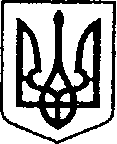 (№ 993 від 15.08.2022 р.)УКРАЇНАЧЕРНІГІВСЬКА ОБЛАСТЬН І Ж И Н С Ь К А    М І С Ь К А    Р А Д А____ сесія VIIІ скликанняР І Ш Е Н Н Явід  ___________ 2022 р.                   м. Ніжин	                        № ___________Відповідно до статей 25, 26, 42, 59, 60, 73 Закону України «Про місцеве самоврядування в Україні», Закону України «Про оренду державного та комунального майна» від 03 жовтня 2019 року № 157-IX, Порядку передачі в оренду державного та комунального майна, затвердженого постановою Кабінету Міністрів України від 03 червня 2020 року № 483 «Деякі питання оренди державного та комунального майна», Закону України «Про внесення змін до Закону України «Про оренду державного та комунального майна»» від 01 квітня 2022 року № 2181-ІХ, Постанови Кабінету Міністрів України «Про особливості оренди державного та комунального майна у період воєнного стану» від 27 травня 2022 року № 634, Регламентy Ніжинської міської ради Чернігівської області, затвердженого рішенням Ніжинської міської ради від 27 листопада 2020 року № 3-2/2020 (зі змінами), рішення Ніжинської міської ради від 23 січня 2020 року №18-66/2020 «Про орендодавця комунального майна Ніжинської міської об’єднаної територіальної громади», враховуючи лист начальника комунального підприємства «Оренда комунального майна» Шумейко О. М. від 04 серпня 2022 року № 127, міська рада вирішила:1. Виключити з Переліку другого типу об’єкт комунальної власності Ніжинської територіальної громади: нежитлову будівлю, загальною площею 246,5 кв. м., розміщену за адресою: Чернігівська область, місто Ніжин, вулиця Авіації, будинок 18.2. Визнати таким, що втратив чинність, підпункт 1.66 пункту 1 рішення Ніжинської міської ради Чернігівської області «Про затвердження Переліку другого типу комунального майна Ніжинської міської об’єднаної територіальної громади» № 39-72/2020 від 29 квітня 2020 року.3. Начальнику відділу комунального майна управління комунального майна та земельних відносин Ніжинської міської ради Чернігівської області Чернеті О. О. забезпечити оприлюднення даного рішення на офіційному сайті Ніжинської міської ради Чернігівської області протягом п’яти робочих днів після його прийняття.4. Організацію виконання даного рішення покласти на першого заступника міського голови з питань діяльності виконавчих органів ради Вовченка Ф. І. та начальника управління комунального майна та земельних відносин Ніжинської міської ради Чернігівської області Онокало І. А.5. Контроль даного рішення покласти на постійну комісію міської ради з житлово-комунального господарства, комунальної власності, транспорту і зв’язку та енергозбереження (голова комісії – Дегтяренко В. М.).Міський голова			      	          		                   Олександр КОДОЛАПодає:Начальник управління комунального майната земельних відносин Ніжинської міської ради	                      Ірина ОНОКАЛОПогоджують:Перший заступник міського голови з питань діяльностівиконавчих органів ради                                                                  Федір ВОВЧЕНКОСекретар Ніжинської міської ради                                                    Юрій ХОМЕНКОДиректор комунального підприємства«Оренда комунального майна»Ніжинської міської ради                                                                     Оксана ШУМЕЙКОНачальник відділуюридично-кадрового забезпечення апарату                                                                            В’ячеслав ЛЕГАвиконавчого комітетуНіжинської міської ради     Головний спеціаліст – юрист відділу бухгалтерськогообліку, звітності та правового забезпечення управліннікомунального майна та земельних відносин Ніжинської міської ради					                  Сергій САВЧЕНКОГолова постійної комісії міськоїради з питань житлово-комунальногогосподарства, комунальної власності, транспорту і зв’язку та енергозбереження	            	Вячеслав ДЕГТЯРЕНКОГолова постійної комісії міської ради з питаньрегламенту, законності, охорони прав і свобод громадян,запобігання корупції, адміністративно-територіальногоустрою, депутатської діяльності та етики                                        Валерій САЛОГУБПояснювальна запискадо проекту рішення: «Про    виключення   з    Переліку   другого типу об’єкта комунальної власності Ніжинської територіальної громади – нежитлової будівлі, загальною площею 246,5 кв. м., розміщену за адресою: Чернігівська область, місто Ніжин, вулиця Авіації, будинок 18»від «15» серпня 2022 року № 993	Проект рішення: « Про виключення з Переліку другого типу об’єкта комунальної власності Ніжинської територіальної громади – нежитлової будівлі, загальною площею 246,5 кв. м., розміщену за адресою: Чернігівська область, місто Ніжин, вулиця Авіації, будинок 18»:	1 – передбачає виключення з Переліку другого типу об’єкт комунальної власності Ніжинської територіальної громади: нежитлову будівлю, загальною площею 246,5 кв. м., розміщену за адресою: Чернігівська область, місто Ніжин, вулиця Авіації, будинок 18 та визнання таким, що втратив чинність підпункт 1.66 пункту 1 рішення Ніжинської міської ради Чернігівської області «Про затвердження Переліку другого типу комунального майна Ніжинської міської об’єднаної територіальної громади» № 39-72/2020 від 29 квітня 2020 року, з метою включення даного майна до Переліку першого типу та передачі в оренду, шляхом проведення аукціону;	2 – підставою для підготовки даного проекту рішення є лист начальника комунального підприємства «Оренда комунального майна» Шумейко О. М. від 04 серпня 2022 року № 127 – балансоутримувача об’єкта комунальної власності;	3 – проект рішення підготовлений з дотриманням норм Конституції України, відповідно до статей 25, 26, 42, 59, 60, 73 Закону України «Про місцеве самоврядування в Україні», Закону України «Про оренду державного та комунального майна» від 03 жовтня 2019 року № 157-IX, Порядку передачі в оренду державного та комунального майна, затвердженого постановою Кабінету Міністрів України від 03 червня 2020 року № 483 «Деякі питання оренди державного та комунального майна», Закону України «Про внесення змін до Закону України «Про оренду державного та комунального майна»» від 01 квітня 2022 року № 2181-ІХ, Постанови Кабінету Міністрів України «Про особливості оренди державного та комунального майна у період воєнного стану» від 27 травня 2022 року № 634, Регламентy Ніжинської міської ради Чернігівської області, затвердженого рішенням Ніжинської міської ради від 27 листопада 2020 року № 3-2/2020 (зі змінами), рішення Ніжинської міської ради від 23 січня 2020 року №18-66/2020 «Про орендодавця комунального майна Ніжинської міської об’єднаної територіальної громади»;	4 – відповідальна за підготовку проекту рішення – начальник відділу комунального майна управління комунального майна та земельних відносин Ніжинської міської ради Чернігівської області Чернета О. О.Начальник управління комунального майната земельних відносин Ніжинської міської ради	                         Ірина ОНОКАЛОПро    виключення   з    Переліку   другого типу об’єкта комунальної власності Ніжинської територіальної громади –нежитлової будівлі, загальною площею 246,5 кв. м., розміщену за адресою: Чернігівська область, місто Ніжин, вулиця Авіації, будинок 18